PENGARUH LAYANAN BIMBINGAN KELOMPOK TEKNIK HOME ROOM  TERHADAP PEMAHAMAN PENDIDIKAN SEKSUALREMAJA SISWA DI SEKOLAH SMA AL WASHLIYAH 3MEDAN TAHUN AJARAN 2020-2021SKRIPSIOLEH :SERI DEPI LBSNPM:  171414037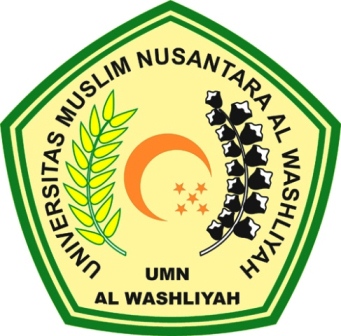 FAKULTAS KEGURUAN DAN ILMU PENDIDIKAN UNIVERSITAS MUSLIM NUSANTARA AL WASHLIYAH MEDAN 						2021 